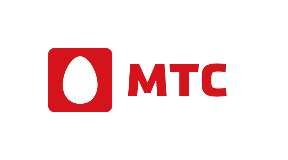 Анкета для расчета установки оборудования с услугой «Телеучет»Краткое описание объекта или оборудования, которое Вы хотите подключить к услуге:Количество объектов, которое Вы планируете контролировать:Количество показателей (датчиков, которое Вы планируете контролировать на каждом объекте:Заполненную анкету сохраните и приложите к заявке на получение консультации (на сайте кнопка «Получить консультацию»). В течение рабочего дня с Вами свяжется специалист МТС для подключения услуги.